RESUME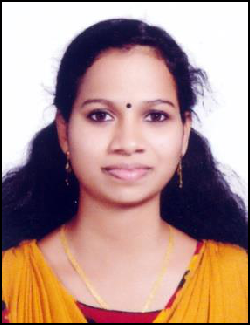 ARUNIMAEmail: arunima-396799@gulfjobseeker.com Personal DetailsEducational QualificationPassport DetailsDeclarationI hereby declare that all the statements made in the application are true, complete and correct to the best of my knowledge and belief.Place: KadakkalDate:ARUNIMADate of Birth:12/03/1996Sex:FemaleNationality:IndianMarital Status:MarriedReligion & Caste:Hindu, EzhavaLanguage Known:Malayalam, EnglishSlCourseBoard/UniversityInstitutionYear ofPercentageNoPassof Mark.1SSLCKerala StateGHSS201277%BoardKadakkal2Plus TwoBoard of HigherGHSS201470%SecondaryKadakkalExaminationKerala3BPA in DanceKerala UniversitySree Swathy201778%Thirunal Govt.Music CollegeTVM4MA inKerala UniversitySree Swathy201980%KeralanadanamThirunal Govt.Music CollegeTVMDate of Issue:11/12/2019Date of Expiry:10/12/2029Place of Issue:Trivandrum